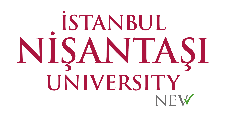 T.C. İSTANBUL NİŞANTAŞI ÜNİVERSİTESİLİSANSÜSTÜ EĞİTİM ENSİTÜSÜLİSANSÜSTÜ PROGRAMLARA YATAY GEÇİŞ FORMUHorizontal Transition Application FormT.C. İSTANBUL NİŞANTAŞI ÜNİVERSİTESİLİSANSÜSTÜ EĞİTİM ENSİTÜSÜLİSANSÜSTÜ PROGRAMLARA YATAY GEÇİŞ FORMUHorizontal Transition Application FormBaşvuru DönemiT.C. İSTANBUL NİŞANTAŞI ÜNİVERSİTESİLİSANSÜSTÜ EĞİTİM ENSİTÜSÜLİSANSÜSTÜ PROGRAMLARA YATAY GEÇİŞ FORMUHorizontal Transition Application FormT.C. İSTANBUL NİŞANTAŞI ÜNİVERSİTESİLİSANSÜSTÜ EĞİTİM ENSİTÜSÜLİSANSÜSTÜ PROGRAMLARA YATAY GEÇİŞ FORMUHorizontal Transition Application FormÖğrenci NoFotoğrafAdı SoyadıFotoğrafT.C. Kimlik NoFotoğrafDoğum TarihiFotoğrafDoğum YeriFotoğrafBaba AdıFotoğrafAnne AdıFotoğrafAskerlik Durumu Yaptı    Muaf    … /… /202.. Tarihine kadar tecilli Erteleme teklifinin Askerlik şubesine bildirilmesini istiyorum   İstemiyorum  Yaptı    Muaf    … /… /202.. Tarihine kadar tecilli Erteleme teklifinin Askerlik şubesine bildirilmesini istiyorum   İstemiyorum PROGRAM BAŞVURU BİLGİLERİPROGRAM BAŞVURU BİLGİLERİPROGRAM BAŞVURU BİLGİLERİBaşvuru TürüBaşvuru Türü Kurum İçi Yatay Geçiş    Kurum Dışı Yatay GeçişKayıtlı Olunan (Gelinen) ÜniversiteKayıtlı Olunan (Gelinen) ÜniversiteKayıtlı Olunan ProgramKayıtlı Olunan ProgramBaşvurduğunuz ProgramBaşvurduğunuz ProgramBaşvurduğunuz Program TürüBaşvurduğunuz Program Türü Tezsiz Yüksek Lisans   Tezli Yüksek Lisans   DoktoraLisans Mezunu Olduğunuz ÜniversiteLisans Mezunu Olduğunuz ÜniversiteLisans Mezunu Olduğunuz BölümLisans Mezunu Olduğunuz BölümLisans Mezuniyet OrtalamasıLisans Mezuniyet OrtalamasıDoktoraTezli Yüksek Lisans Mezunu Olduğunuz ÜniversiteDoktoraTezli Yüksek Lisans Mezunu Olduğunuz BölümDoktoraTezli Yüksek Lisans Mezuniyet OrtalamasıDoktoraYabancı Dil Puanı (Sınav:                                                      )Puan:                             Sonuç Açıklanma Tarihi:ALES Puanı ve ALES Sınav Sonuç Tarihi(Tezli Yüksek Lisans ve Doktora Programları için Gereklidir)ALES Puanı ve ALES Sınav Sonuç Tarihi(Tezli Yüksek Lisans ve Doktora Programları için Gereklidir)Sözel: 	EA: 	    Sayısal: 	Sınav Sonuç Açıklanma Tarihi:ÖĞRENCİ İLETİŞİM BİLGİLERİÖĞRENCİ İLETİŞİM BİLGİLERİÖĞRENCİ İLETİŞİM BİLGİLERİÖĞRENCİ İLETİŞİM BİLGİLERİTelefon Numaranız+90 (	)Alternatif İletişim No+90 (	)E-Posta Adresinizİkamet Adresinizİkamet AdresinizMesleğinizKurumsal Protokol (Varsa)BAŞVURU EVRAKLARIBAŞVURU EVRAKLARIBAŞVURU EVRAKLARIBAŞVURU EVRAKLARIEvrakEvrak Türü ve TeminiEvrak KontrolüLisans Mezuniyet Belgesi e-devlet veya Onaylı FotokopiLisans Transkript Belgesie-devlet veya Onaylı Fotokopiİkametgâh e-devlet veya Nüfus MüdürlükleriNüfus Cüzdanı FotokopisiOnaylı FotokopiNüfus Kayıt Örneği e-devlet veya Nüfus MüdürlükleriAskerlik Durum Belgesi e-Devlet veya Askerlik ŞubeleriMali Onay Makbuzu ve Dekont*Mali İşler Biriminden Alınacaktır.ALES Puan Belgesi*ÖSYM Sonuç Açıklama SistemiYüksek Lisans Mezuniyet Belgesi e-devlet veya Noter Onaylı FotokopiYüksek Lisans Transkript Belgesi*e-devlet veya Onaylı FotokopiYabancı Dil Puan Belgesi ÖSYM Sonuç Açıklama Sistemi*Kurum içi başvurularda işaretli belgeler yeterlidir. *Kurum içi başvurularda işaretli belgeler yeterlidir. *Kurum içi başvurularda işaretli belgeler yeterlidir. *Kurum içi başvurularda işaretli belgeler yeterlidir. ÖĞRENCİNİN BAŞVURU BEYANIEVRAK KONTROLÜBeyan ettiğim tüm bilgilerin doğru olduğunu, bu bilgiler ışığında yukarıda belirtilen programa kayıt işlemlerimin kabulünü ve kaydımın gerçekleştirildiği programa ilişkin Nişantaşı Üniversitesi Lisansüstü Eğitim Öğretim Yönetmeliği’nde yer alan tüm maddeleri kabul ettiğimi arz ederim.[Kayıt Alan Personel Tarafından Doldurulacaktır]Öğrencinin evrakları eksiksiz olarak teslim alınmış olup kayıt işlemleri için ilgili birimlere teslim edilmiştir.Başvuru Tarihi:Öğrenci Mali Onay Tarihi:                   Kesin Kayıt Tarihi:Öğrencinin Adı Soyadı:                                                  İmza:Personel Adı Soyadı:	          İmza: 